Załącznik nr 1 do SWZ PO MODYFIKACJINr postępowania: 261/2022/PN/DZPOPIS PRZEDMIOTU ZAMÓWIENIA DLA DOSTAW I USŁUGZałącznik nr 1Tabela Nr 1. „Ocena punktowa działalności naukowej i kształcenia kadr” 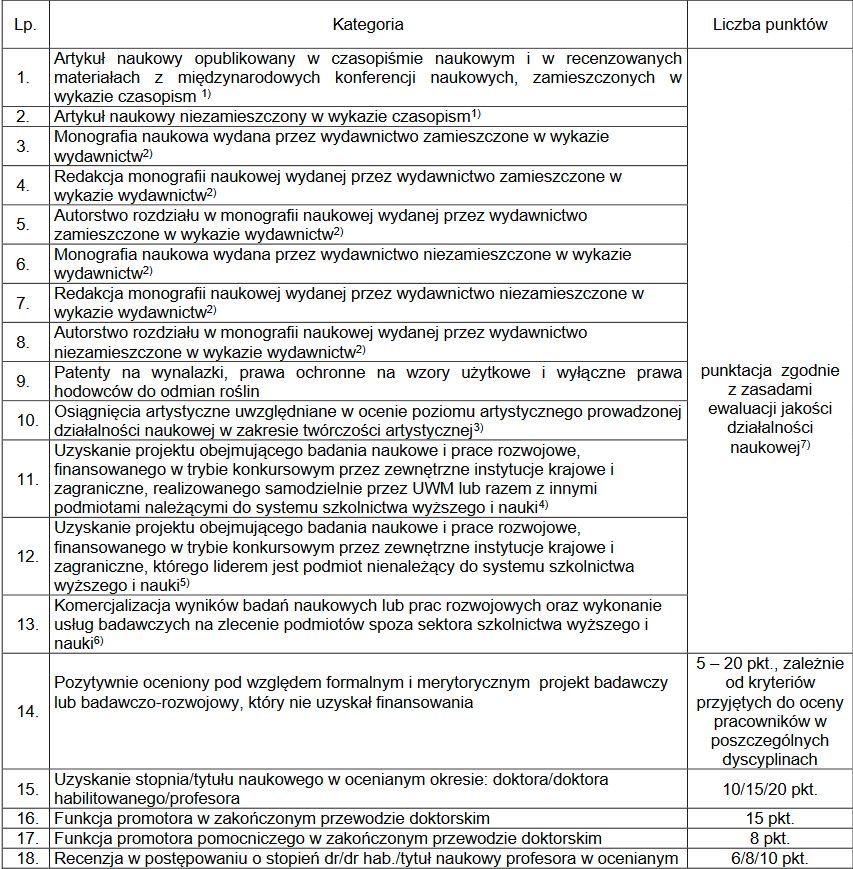 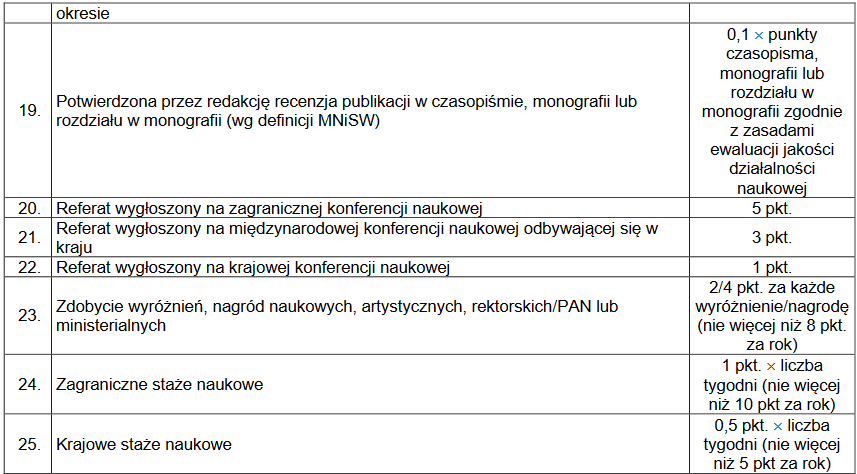 Tabela Nr 2. „Ocena punktowa działalności dydaktycznej”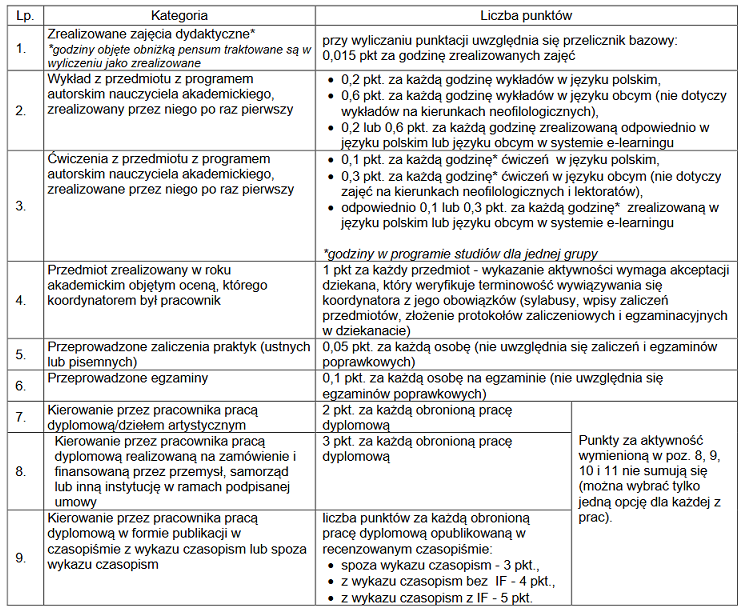 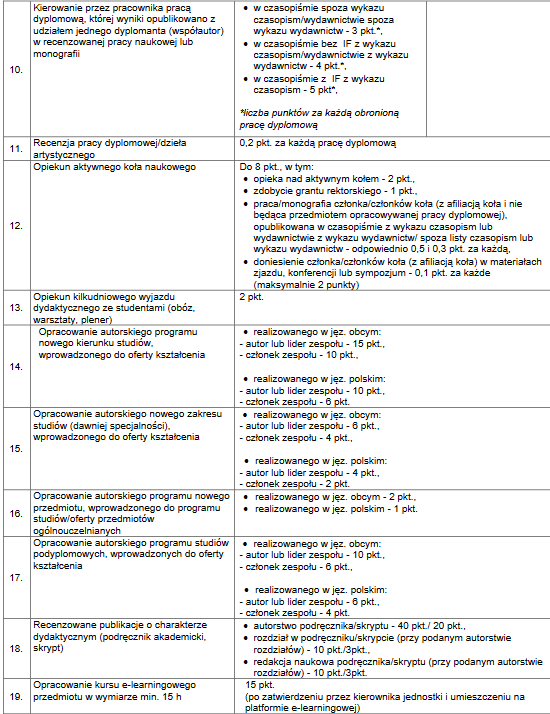 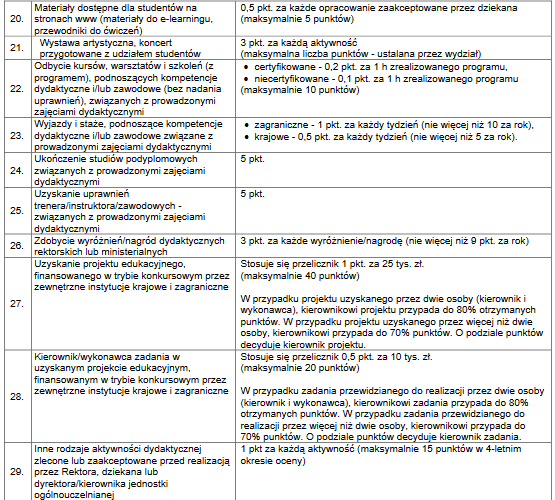 Tabela Nr 3. „Ocena punktowa działalności organizacyjnej i popularyzatorskiej”
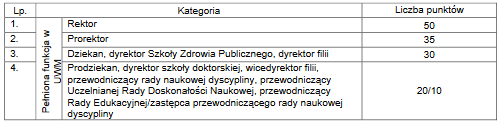 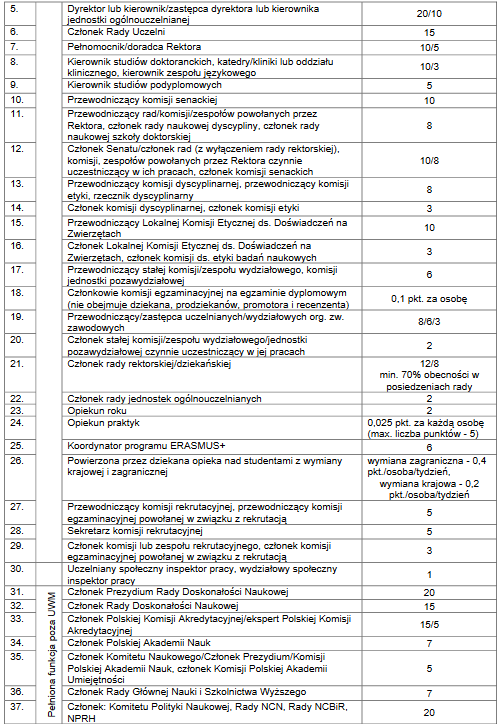 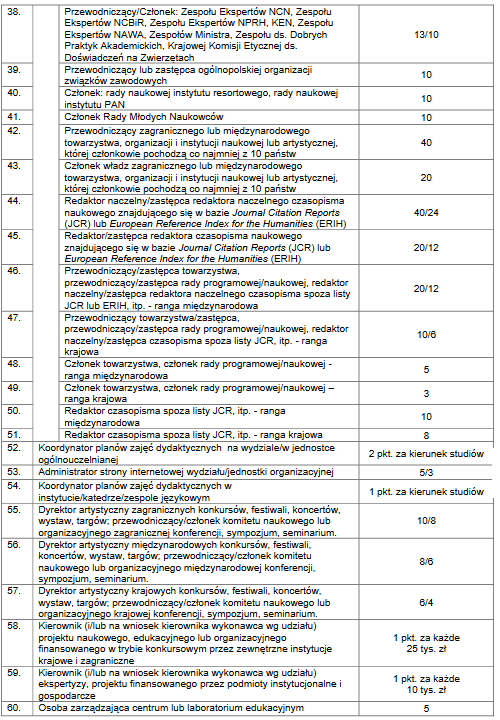 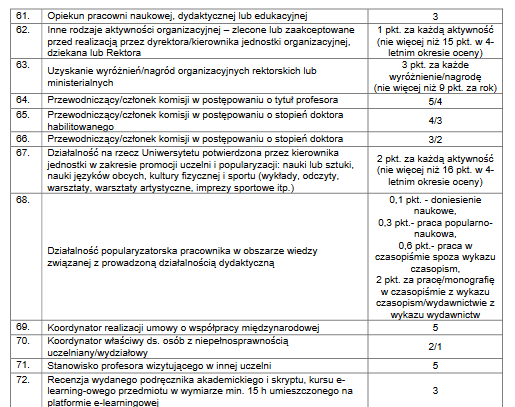 	Załącznik nr 2Opis modułu: System Oceny PracowniczejSystem pozwoli na wykonanie procesu ciągłej oceny nauczycieli akademickich zgodnie z zarządzeniem Rektora UWM nr 100/2020https://bip.uwm.edu.pl/artykuly/zarzadzenia-rektora/zarzadzenia-rektora-100-2020/System umożliwi:Elastyczne Definiowanie i zmianę reguł ocenyMożliwość dodawania nowych kategorii pozycjiMożliwość modyfikacji istniejących kategorii pozycjiMożliwość zmiany wartości punktowej poszczególnych pozycjiDefiniowanie różnych schematów oceny w zależności od grupy zatrudnienia, stanowiska, dyscypliny, roku obowiązywania oceny, lub innych zdefiniowanych kryteriówSystem pozwoli zrealizować następujący scenariusz:Pracownik Działu Kadr przed terminem przeprowadzenia oceny, uzupełnia w systemie następujące dane: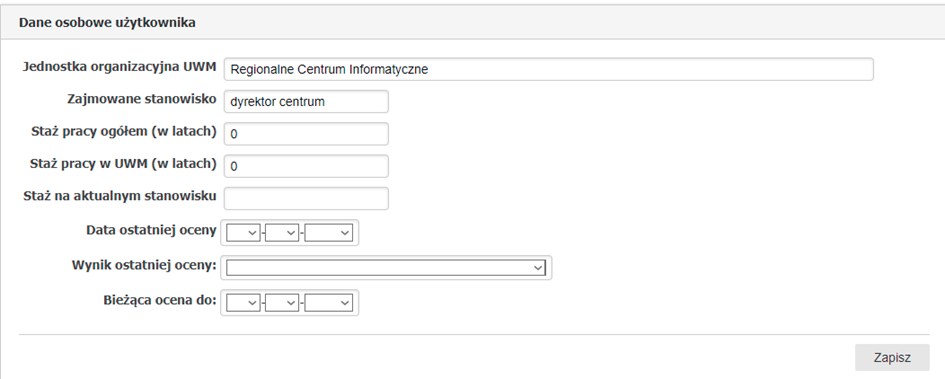 Pracownik przed przeprowadzeniem oceny uzupełnia dane podstawowe w systemie: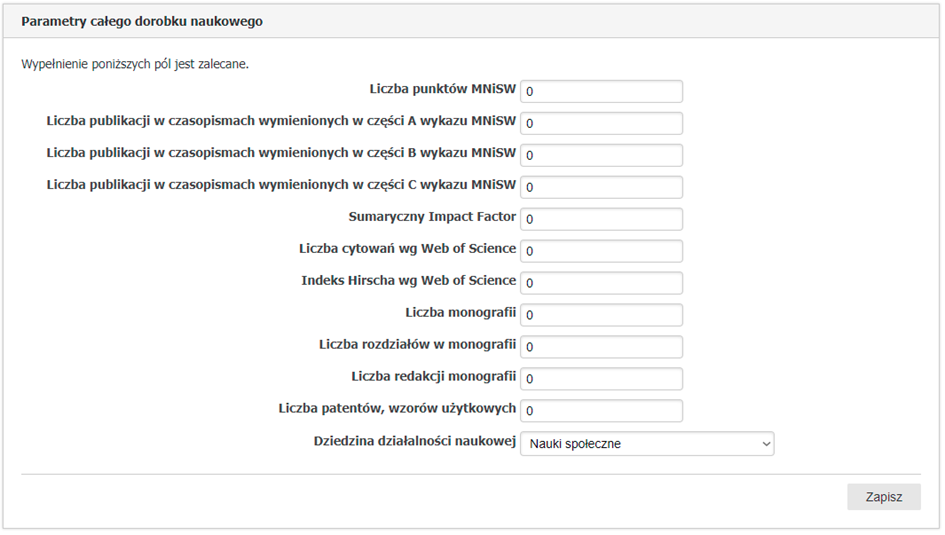 W przypadku, gdy będzie możliwość ich automatycznego uzupełnienia na podstawie danych znajdujących się w systemie Omega-PSIR, system powinien uzupełnić te dane w sposób automatyczny.Pracownik w dowolnym momencie ma możliwość dodania do systemu wpisu znajdującego się w dowolnej kategorii. Poza aktywnościami importowanymi automatycznie.System pozwala pracownikowi na edycję lub usunięcie danej aktywności. Poza aktywnościami importowanymi automatycznie.System pozwala przechowywać informacje o dacie modyfikacji poszczególnych wpisów.Na podstawie zgromadzonych danych, pracownik może wygenerować Arkusz Oceny w formie zgodnej z Zarządzeniem 100/2020, który następnie będzie mógł wydrukować.System pozwoli na zdefiniowanie min. 5 rodzajów uprawnień.a.       Użytkownik zwykłyb.       Członek komisji / Dziekan / Prodziekanc.       Rektor / Prorektord.       Administratore.       Pracownik działu Kadr.Użytkownicy o uprawnieniu Członek komisji / Dziekan / Prodziekan, poza standardowym uprawnieniem do systemu muszą posiadać możliwość podglądu i wydruku każdego Arkusza Oceny w ramach jednostki, do której posiadają uprawnienia (z reguły będzie to Wydział, na którym są zatrudnieni).Użytkownicy o uprawnieniu Członek komisji / Dziekan / Prodziekan będą mieli również dostęp do zestawienia sumarycznego wszystkich pracowników(w ramach jednostki, do której posiadają uprawnienia). Zadaniem zestawienia jest przeprowadzenie rankingu wszystkich pracowników w ramach ocenianych kategorii.System pozwoli na sortowanie rankingu po określonych typach kategorii.System pozwoli na wydruk rankingu.Użytkownicy o uprawnieniu Rektor / Prorektor posiadają identyczne uprawnienia jak użytkownicy 7b. odnoszące się jednak do wszystkich pracowników uniwersytetuUżytkownicy o uprawnieniu Administrator mają mieć możliwość dostępu do wszystkich funkcji systemu oraz do ustawień konfiguracyjnychUżytkownicy o uprawnieniu pracownik działu Kadr, będą posiadali możliwość uzupełnienia danych podanych w punkcie 1. Możliwość edycji tych danych będzie możliwa tylko dla osób z tym uprawnieniem.System będzie posiadał funkcjonalność blokowania możliwości wprowadzania danych do systemu. Administrator systemu musi mieć możliwość, wprowadzenia blokady wprowadzania nowych danych do systemu. System powinien być dostępny wyłącznie w wersji do odczytu, aż do czasu zdjęcia blokady przez administratora   System zapewni podgląd zarejestrowanych osiągnięć wszystkich kategorii na spójnym pulpicie dla pracownika ocenianego a także zbiorcze dla kadry oceniającejSystem zapewni intuicyjną nawigację dla pracownika między systemami OMEGA-PSIR i systemem oceny pracowniczejSystem zapewni możliwość logowania za pomocą CAS UWMWykonawca po zainstalowaniu systemu skonfiguruje go do pracy wg aktualnegorozporządzenia obowiązującego na uczelni, dokona integracji z systemem USOS, OMEGA-PSIR oraz systemem kadrowymUsługa: wdrożenie oprogramowania Omega-PSIR, na którego licencję posiada Zamawiający – 1 sztuka oraz uruchomienie modułu Systemu Oceny Pracowniczej – 1 sztukaUsługa: wdrożenie oprogramowania Omega-PSIR, na którego licencję posiada Zamawiający – 1 sztuka oraz uruchomienie modułu Systemu Oceny Pracowniczej – 1 sztukaUsługa: wdrożenie oprogramowania Omega-PSIR, na którego licencję posiada Zamawiający – 1 sztuka oraz uruchomienie modułu Systemu Oceny Pracowniczej – 1 sztukaLp.Opis parametrówParametry techniczne wymaganeOpis przedmiotu zamówienia, termin wykonania zamówieniaAnaliza przedwdrożeniowaZamawiający wymaga:uszczegółowienia koncepcji wdrożenia,przygotowania szczegółowego harmonogramu wdrożenia,ustalenia składu zespołu wdrożeniowego Zamawiającego i Wykonawcy,określenia zasad komunikacji oraz obiegu dokumentacji. Wdrożenie podstawoweZamawiający wymaga:uruchomienia serwera testowego oraz produkcyjnego, instalacji oprogramowania Omega-PSIR,wykonania konfiguracji uruchomieniowej (serwer testowy i produkcyjny)migracja danych bibliograficznych z systemu Expertus (po API) za ubiegły okres ewaluacyjny (lata 2017-2021) oraz za lata wcześniejszerejestracji bazy wiedzy w serwisach krajowych i światowych.Uruchomienie modułu System Oceny Pracowniczej – szczegółowy opis w Załączniku nr 2 Szkolenia w zakresie obsługi systemuZamawiający wymaga:przeprowadzenia szkolenia dla administratorów systemu,przeprowadzenia szkolenia dla redaktorów systemu,przygotowania materiałów szkoleniowych dla użytkowników korzystających z Arkusza Oceny Nauczycieli Akademickich UWM.Integracja z systemem zewnętrznymZamawiający wymaga:przeprowadzenia integracji oprogramowania Omega-PSIR z systemem PBN, USOS, APD, Active Directory. Usługa wsparcia technicznego powdrożeniowego Zamawiający wymaga wsparcia powdrożeniowego w wymiarze 100 roboczogodzin, które w okresie do dnia 31.03.2023 r. po zakończeniu wdrożenia może wykorzystać m.in na: konsultacje techniczne i merytoryczne związane z obsługą i funkcjonowaniem systemu Omega-PSIRwsparcie w tworzeniu raportów,obsługę usług serwisowych takich jak ładowanie danych, konieczne modyfikacje konfiguracji powstałe na skutek zmian w infrastrukturze Zamawiającego itp,obsługę migracji danych lub integracji z systemami ZamawiającegoPoszczególne prace zlecone przez Zamawiającego będą każdorazowo wyceniane godzinowo przez Wykonawcę. Przystąpienie do prac nastąpi po akceptacji wyceny godzinowej przez Zamawiającego i ustaleniu terminu wykonania prac.Opis ogólnyWdrożenie systemu będącego przedmiotem Zamówienia ma zawierać w sobie strukturę systemu CRIS, tzn. musi dawać możliwość:gromadzenia informacji o uczelni i naukowcach,gromadzenia informacji o dorobku naukowym i artystycznym pracowników i studentów oraz innych aspektach działalności badawczej,ewaluacji i przekazywaniu danych do centralnych systemów informacji o nauce, indeksowania i upowszechniania publikacji naukowych, a także raportowania zgromadzonych w nim informacji.System musi być zgodny ze standardem metadanych CERIF, a także 5-star open data (co najmniej możliwość pobrania rekordu w JSON-LD i RDF).System musi umożliwiać gromadzenie danych w zakresie dorobku publikacyjnego, doktoratów, prac licencjackich i magisterskich, danych badawczych, patentów, projektów, organizowanych konferencji, wydarzeń naukowych (np. seminaria), aktywności i osiągnięć naukowców, laboratoriów oraz aparatury naukowej.Wykonawca przeprowadzi szkolenia dla pracowników Zamawiającego, osobno dla administratorów (do 5 osób, min. 5 godz.) i dla redaktorów (do 30 osób, min. 10 godz.). Szkolenia mogą być przeprowadzone w formie zdalnej.Wykonawca dostarczy audiowizualne materiały szkoleniowe z prawem do publikacji bezterminowej w środowisku Zamawiającego.II.Wymagania ogólne wobec systemuSystem musi umożliwiać deponowanie, archiwizowanie oraz wyszukiwanie informacji o dorobku naukowym, popularnonaukowym i artystycznym wszystkich pracowników, doktorantów i studentów Zamawiającego.System musi umożliwiać deponowanie, archiwizowanie oraz wyszukiwanie informacji o dorobku artystycznym z uwzględnieniem tych elementów w opisie, które występują w odnośnym module systemu POL-on.System musi umożliwiać deponowanie, archiwizowanie oraz wyszukiwanie informacji o patentach, produktach, wdrożeniach, laboratoriach, aparaturze i danych badawczych Zamawiającego.System musi posiadać pełną funkcjonalność repozytorium instytucjonalnego z możliwością:deponowania pełnych tekstów publikacji, materiałów niepublikowanych oraz danych badawczych,oznaczenia typu licencji,przeszukiwania pełnotekstowego.Dostęp do systemu musi być zapewniony z dowolnego systemu operacyjnego i z dowolnej przeglądarki internetowej.System nie może mieć ograniczeń co do liczby korzystających z niego użytkowników.System musi mieć możliwość powiększania bazy danych bez obniżania jego wydajności.System musi umożliwiać gromadzenie danych o pracownikach, w tym stopień/tytuł naukowy, wydział, instytut, dyscypliny, ORCID, identyfikator pracownika, Scopus ID, ResearcherID.System musi zapewniać możliwość wymiany danych wg standardu OAI-PMH lub równoważnych oraz pozyskiwania danych z zewnętrznych baz i systemów.System musi oferować różne sposoby wyszukiwania i filtrowania (z użyciem operatorów logicznych, słowników, przeglądania fasetowego itp.).System musi zapewniać automatyczne analizowanie, wyszukiwanie i prezentowanie dorobku pracowników według dyscyplin naukowych zgodnych z wykazem opublikowanym w odpowiednim Rozporządzeniu Ministerstwa Edukacji i Nauki.System musi zapewniać możliwość wprowadzania danych zarówno przez redaktorów jak i przez autorów po autoryzacji w systemie CAS lub ADFS.System musi zapewniać możliwość automatycznego pobierania danych od wydawców poprzez identyfikator DOI.System musi zapewniać możliwość gradacji uprawnień dla różnych grup użytkowników (administratorzy, redaktorzy, użytkownicy wewnętrzni).System musi umożliwiać rejestrację historii aktualizacji rekordów.System powinien posiadać wtyczki do serwisów społecznościowych (ResearchGate, Facebook, Linkedin itp.) ułatwiające udostępnianie danych, metadanych, pełnych tekstów.System musi zapewniać interoperacyjność poprzez API.System musi posiadać interfejs w pełni wielojęzyczny (minimum dwujęzyczny, tj. język polski i angielski) z możliwością przełączania wersji językowej bez utraty kontekstu i z możliwością ustawienia domyślnego języka.Interfejs publiczny musi posiadać możliwość dostosowania do wymagań zamawiającego i spełniać standardy WCAG 2.1.System musi spełniać wymogi przepisów prawa w zakresie ochrony i bezpieczeństwa danych osobowych, informacji niejawnych, tajemnic prawnie chronionych i wymiany danych z innymi systemami informatycznymi.System ma posiadać możliwość definiowania i gromadzenia zgód i oświadczeń autorów, minimalnie w zakresie licencji prac, RODO i innych oraz zgód innych podmiotów uprawnionych do dóbr własności intelektualnej.System musi umożliwiać tworzenie alertów dla użytkowników zalogowanych zgodnie z profilem wyszukiwania oraz dla administratorów.System musi zapewniać możliwość stosowania indeksów.System musi umożliwiać sortowanie wyników wyszukiwania co najmniej alfabetycznie wg tytułu, chronologicznie i wg typu dokumentu.System musi mieć możliwość nadawania identyfikatora Handle System.III.Wymagania szczegółowe wobec systemu – Administrowanie systememSystem musi umożliwiać zakładanie i zarządzanie kontami w systemie; ustalanie ról i uprawnień dla różnych grup użytkowników (co najmniej: usuwanie, blokowanie, zarządzanie danymi uwierzytelniającymi). Grupy użytkowników to co najmniej: administratorzy, redaktorzy, użytkownicy zewnętrzni.System musi umożliwiać definiowanie zestawu pól widocznych dla użytkownika zalogowanego i niezalogowanego.System musi umożliwiać przygotowywanie statystyk i raportów oraz konfigurację własnych raportów, projektowanie szablonów statystyk i raportów.System musi umożliwiać sprawdzanie historii zmian w rekordach z informacją o użytkowniku, który zmianę wprowadził.System musi posiadać możliwość włączania i wyłączania poszczególnych funkcjonalności.IV.Wymagania szczegółowe wobec systemu – Profile użytkowników – pracowników, studentów doktorantówSystem musi umożliwiać utworzenie dla każdego pracownika, studenta i doktoranta profilu, zawierającego następujące dane: imiona, nazwisko, warianty nazwisk, zdjęcie, stanowisko, stopień/tytuł naukowy, wydział, instytut, dyscypliny, funkcja, email, adres, telefon, pole badawcze, zespoły badawcze, ORCID, Scopus ID, Google Scholar ID, ResearcherID, numer pracownika, projekty, publikacje, dane badawcze, nagrody i wyróżnienia, promotorstwo, daty awansów, zaliczenie do liczby N, profile na portalach społecznościowych, członkostwo w organizacjach, osobista strona www, funkcje pełnione w organizacjach, czasopismach itd., wskaźniki altmetryczne i bibliometryczne.System musi umożliwiać wyszukiwanie i przeglądanie profili pracowników, studentów i doktorantów.System musi umożliwiać wyświetlanie liczby cytowań (z podaniem źródła), wskaźnika Impact factor, CiteScore.System musi umożliwiać eksportowanie metadanych do innych serwisów, m.in. do menedżerów bibliografii typu Mendeley, Zotero, EndNote, BibTeX, RefWorks.System musi umożliwiać eksportowanie danych o publikacjach dla członków ORCID tak, aby stanowiły integralną część profilu ORCID pracownika/osoby.System musi umożliwiać zgłaszanie nowych publikacji oraz uploadowanie plików z pełnym tekstem.System musi umożliwiać wyświetlanie i pobieranie danych o publikacjach (wykazu lub każdej z osobna) w postaci różnych sposobów cytowania, co najmniej: APA, Chicago, MLA, ISO, IEEE, ACM.System musi umożliwiać wskazanie dla każdej z publikacji właściwej dyscypliny w odniesieniu do osób, które wybrały 2 dyscypliny.System musi umożliwiać tworzenie własnego CV i pobieranie go do różnych formatów (.doc, .pdf).System musi umożliwiać tworzenie celów w odniesieniu do dorobku i monitoring postępów.System musi umożliwiać automatyczne tworzenie w profilu autora i jednostki naukowej wykazu specjalizacji na podstawie historii dorobku i jego ważności (np. na podstawie IF źródeł).System musi umożliwiać wizualizację (za pomocą np. wykresów, grafów, animacji) współpracy między naukowcami i jednostkami naukowymi, w tym współpracy międzynarodowej.V.Wymagania szczegółowe wobec systemu – Profile użytkowników – Redaktorzy systemuSystem musi umożliwiać wprowadzanie metadanych opisujących dorobek naukowy przez co najmniej następujące metadane opisujące dorobek naukowy oraz artystyczny:Autor/Autorzy,Afiliacja, Współtwórcy publikacji, dzieła, wydarzenia art., Tytuł publikacji, dzieła, wydarzenia art. Wariant tytułu publikacji, dzieła, wydarzenia art., Tytuł źródła, Numer wydania, Rok powstania publikacji, dzieła, wydarzenia art., Rok wydania/emisji/premiery dzieła, wydarzenia art., Miejsce wydania/powstania/ premiery dzieła, wydarzenia art. Tom/Numer/Suplement, Numer artykułu elektronicznego, Ilość/zakres stron/slajdów, czas trwania utworu Język dokumentu, Seria, ISBN/ISSN, Promotor, Wydawca, Format/rodzaj pliku, Dyscyplina, Abstrakt, Typ dokumentu, Prawa/licencja, Powiązania z innymi danymi np. linki do publikacji, dzieła, wydarzenia artystycznego, DOI, Identyfikator pozycji,Uwagi / opis publikacji, dzieła, wydarzenia art.System musi umożliwiać korzystanie z podpowiedzi systemu, wbudowanych słowników.System musi umożliwiać dostęp do wykazu czasopism i wykazu wydawców, czyli posiadanie przez Wykonawcę dostępu do narzędzi (baz i/lub słowników) zawierających wykazy MEiN pozwalające na prawidłową walidację danych o osiągnięciach jednostek naukowych i analizę rozwoju wskaźników w poszczególnych dyscyplinach naukowych, w tym co najmniej: Wykazów czasopism naukowych MEiN, w szczególności tych z lat 2013-2016 oraz 2017-2021 wraz z aktualizacjami,Wykazu wydawnictw publikujących recenzowane monografie wraz z aktualizacjami,Algorytmów obliczania punktacji dla Pracowników i dyscypliny, w tym wypełniania slotów publikacyjnych.System musi umożliwiać nadawanie publikacjom punktów wg różnych metryk (np. MEiN, uczelniana punktacja, IF i inne dowolnie definiowane).System musi umożliwiać wprowadzanie komentarzy do rekordów, widocznych jedynie dla uprawnionych osób, ułatwiających komunikację pomiędzy redaktorami i administratorami bazy.VI.Wymagania szczegółowe wobec systemu - Repozytorium dokumentów pełnotekstowych i danych badawczychSystem musi umożliwiać rejestrowanie i deponowanie publikacji oraz danych badawczych.System musi umożliwiać opisanie dokumentów i danych za pomocą metadanych.System musi umożliwiać pobieranie metadanych ze źródeł zewnętrznych m.in. z Platformy czasopism UWM (czasopisma własne) posadowionej na oprogramowaniu Open Journal System.System musi umożliwiać deponowanie plików przez redaktorów oraz zarejestrowanych użytkowników.System musi zapewniać możliwość przechowywania oświadczeń o licencji.System musi umożliwiać wskazanie licencji Creative Commons lub innej, na jakiej zostanie udostępniony zasób.System musi umożliwiać przeszukiwanie repozytorium, także pełnotekstowe.System musi umożliwiać ustawienie embarga i automatyczne udostępnienie zasobu po określonym czasie.System musi umożliwiać zabezpieczenie plików przed możliwością drukowania i/lub pobierania oraz umożliwiać drukowanie lub/i pobieranie w ograniczonym zakresie (w tym dla wybranych grup użytkowników).System musi mieć możliwość automatycznego sprawdzania w Sherpa/RoMEO polityki wydawców.System musi mieć możliwość deponowania kilku plików w jednym rekordzie.System musi mieć możliwość deponowania danych badawczych w różnych formatach.VII.Wymagania szczegółowe wobec systemu – Wymagania w zakresie analiz i raportówSystem musi mieć możliwość pobrania statystyk wykorzystania bazy (liczba unikalnych odwiedzających, liczba wyświetlonych rekordów itp.).System musi mieć możliwość tworzenia raportów w oparciu o zgromadzone w Systemie dane według dowolnych kryteriów w szczególności według typu publikacji, autora, jednostki, dyscypliny, roku itp.System musi mieć możliwość eksportowania raportów do otwartych formatów oraz formatów takich jak: .pdf, .doc, .xls..System musi mieć możliwość prowadzenia symulacji oczekiwanych efektów parametryzacji, w szczególności zapewnienie estymacji kategorii naukowej ocenianych na uczelni dyscyplin naukowych.System musi zapewniać dostępność raportu wypełnienia slotów przez pracowników w ocenianych dyscyplinach naukowych z uwzględnieniem aktualnych zasad określonych przepisami prawa.System musi zapewniać dostępność raportu efektywności wypełnienia slotów przez wybranych pracowników naukowych.System musi zapewniać generowanie raportów z systemu: raport publikacji, raport osiągnięć pracownika / pracowników / dyscypliny / dyscyplin, raport estymacji kategorii naukowej.Możliwość definiowania raportów przez użytkowników nie posiadających wiedzy technicznej – np. w postaci interaktywnych tabel przestawnych.VIII.Pozostałe wymagania wobec systemuSystem, oprócz oceny pracowników według zasad MEiN, musi mieć możliwość elastycznego definiowania algorytmów na potrzeby oceny wewnętrznej pracowników.System musi umożliwiać wprowadzanie co najmniej następujących danych odnoszących się do konferencji i wydarzeń:nazwa i temat,rok, data rozpoczęcia i data zakończenia konferencji,miejsce,rodzaj (krajowa, międzynarodowa),liczba uczestników.System musi umożliwiać wprowadzanie danych dotyczących arkusza oceny nauczycieli akademickich UWM zgodnie z obowiązującymi wewnętrznymi aktami Uniwersytetu Warmińsko-Mazurskiego w Olsztynie. Wymagane parametry arkusza są zawarte w Załączniku nr 1 do niniejszego opisu.IX.Wymagania ogólne dotyczące wdrożeniaZamawiający zobowiązuje się do udostępnienia serwera produkcyjnego o parametrach:min. 250 GB jeśli < 10 tys. publikacji, 500 GB jeśli < 50 tys. publikacji,  optymalnie 1 TB przestrzeni dyskowej,dysk umożliwiający min. poziom prędkości odczytu danych na poziomie 30 MiB/s,pamięć RAM min. 64 GB,procesor 16-32 wątki klasy serwerowej,system operacyjny Ubuntu 20.04 lub Debian 10 w wersji ServerPrzygotowane maszyny powinny mieć otwarty ciągły dostęp SSH dla IP:51.77.53.87 na potrzeby komunikacji  SAIM (System Aktualizacji i Monitoringu)Zamawiający zobowiązuje się do udostępnienia serwera produkcyjnego dla Systemu Oceny Pracowniczej (SOP)250GB (wymagania w zależności od ilości archiwizowanych wyników oceny dla kolejnych lat),dysk umożliwiający min. poziom prędkości odczytu danych na poziomie 30 MiB/s,pamięć RAM min. 32 GB, procesor 8 watków z taktowaniem 2.5 GHz lub więcej w zależności od liczby użytkowników systemu i natężenia ruchu. Zamawiający zobowiązuje się do udostępnienia serwera testowego o parametrach:min. 250 GB jeśli mniej niż 10 tys. publikacji, 500 GB jeśli mniej niż 50 tys. publikacji, optymalnie 1 TB przestrzeni dyskowej,dysk umożliwiający min. poziom prędkości odczytu danych na poziomie 15 MiB/s,pamięć RAM min. 48 GB,procesor 8 wątki klasy serwerowej,system operacyjny Ubuntu 20.04 lub Debian 10 w wersji ServerPrzygotowane maszyny powinny mieć otwarty ciągły dostęp SSH dla IP:51.77.53.87 na potrzeby komunikacji  SAIM (System Aktualizacji i Monitoringu)Zamawiający zobowiązuje się do udostępnienia serwera systemu CASmin. 200 GB pamięć RAM min. 4 - 8 GB,procesor 4 wątki klasy serwerowej,system operacyjny Ubuntu 20.04 W WERSJI Server lub Debian 10 w wersji ServerPrzygotowane maszyny powinny mieć otwarty ciągły dostęp SSH dla IP:51.77.53.87 na potrzeby komunikacji  SAIM (System Aktualizacji i Monitoringu)X.Plan ramowy realizacji prac – Harmonogram ramowyWykonawca powinien w terminie 14 dni od zawarcia umowy przed rozpoczęciem procesu Wdrożenia przekazać ustalony z Zamawiającym szczegółowy harmonogram prac zawierający daty rozpoczęcia jak i zakończenia odpowiednich etapów, osób wykonujących w/w czynności. Harmonogram ten musi być zgodny z Harmonogramem Ramowym określonym poniżej.XI.Plan ramowy realizacji prac – Etap nr 1Analiza przedwdrożeniowa (przygotowanie koncepcji wdrożenia, przygotowanie szczegółowego harmonogramu wdrożenia; ustalenie składu zespołu wdrożeniowego Zamawiającego i Wykonawcy; określenie zasad komunikacji oraz obiegu dokumentacji): do 14 dni od dnia zawarcia umowy, zakończony protokołem odbioru częściowego.Wykonawca powinien opracować Dokumentację Analizy Przedwdrożeniowej i przekazać ją Zamawiającemu w formie elektronicznej (pdf, doc/docx).XII.Plan ramowy realizacji prac – Etap nr 2Wdrożenie podstawowe (ze szkoleniem i testami użytkownika): do 140 dni kalendarzowych od dnia zawarcia umowy, zakończony protokołem odbioru częściowego.Instalacja – serwer testowykonfiguracja środowiska, odblokowanie portówCAS – uprawnienia dostępoweKonfiguracja uruchomieniowaintegracja z serwisami zewnętrznymi (np. Scopus, WoS, SherpaRoMEO, CrossRef, ORCID, Google Analytics)migracja struktury,migracja kadr,załadowanie słowników (w tym bazy czasopism),określenie ról i uprawnień dla różnych kategorii użytkowników,wdrożenie procedur aktualizacji i weryfikacji rekordów (potwierdzanie autorstwa, licencje, dyscypliny, alerty).Migracja danych bibliograficznych migracja danych bibliograficznych z systemu Expertus (po API) za ubiegły okres ewaluacyjny (lata 2017-2021) oraz lata wcześniejszeUruchomienie – serwera produkcyjnegoinstalacja systemu i konfiguracja systemumigracja danychUruchomienie System Oceny Pracowniczej (SOP) UWM Elementy strony domowej / modyfikowanie szaty graficznej (dostosowanie do strony domowej integracja z układem strony domowej Zamawiającego, korekty schematu kolorystyki)Rejestracja Bazy wiedzy w serwisie DRISSzkolenia (zdalne):szkolenie Administratorów (5 osób, min. 5 godz.),szkolenie Redaktorów (30 osób, min. 10 godz.).XIII.Plan ramowy realizacji prac – Etap nr 3Integracja z systemem - PBN, - APD, - USOS, - Active DirectoryMigracja danych z systemu OJSTermin wykonania: do 90 dni kalendarzowych od dnia zakończenia Etapu nr 2, potwierdzonego końcowym protokołem zdawczo-odbiorczym.Wymagania dodatkowe:(np. okres gwarancji, certyfikaty, itp.)Wymagania dodatkowe:(np. okres gwarancji, certyfikaty, itp.)Wymagania dodatkowe:(np. okres gwarancji, certyfikaty, itp.)XIV.Gwarancja i opieka serwisowaZamawiający wymaga wsparcia technicznego powdrożeniowego dla wdrożonego Systemu w wymiarze maksymalnie 100 roboczogodzin do wykorzystania w okresie od dnia podpisania bezusterkowego końcowego protokołu zdawczo-odbiorczego przedmiotu zamówienia do dnia 31.03.2024 r. Wsparcie techniczne musi obejmować m. in. tworzenie raportów, usługi serwisowe takie jak ładowanie danych, konieczne modyfikacje konfiguracji powstałe na skutek zmian w infrastrukturze Zamawiającego, migracje lub integracje z systemami Zamawiającego.Zamawiający wymaga 12-miesięcznego okresu gwarancji na wdrożenie oprogramowania będącego przedmiotem zamówienia, liczonego od dnia podpisania protokołu odbioru końcowego, obejmującego usterki wynikające z procesu wdrażania. W okresie gwarancji Wykonawca zobowiązuje się do:przyjmowania zgłoszeń błędów,dokonywania napraw zgłoszonych błędów,naprawę usterek/błędów wynikających z procesu wdrażania, nie obejmuje natomiast naprawy usterek/błędów oprogramowania OMEGA-PSiR oraz tych wynikających z jego niewłaściwego użytkowania.Czas reakcji na pojawiające się błędy wynikające z wdrożenia oprogramowania w ramach gwarancji.Wszelkie koszty związane z naprawami gwarancyjnymi, usuwaniem ujawnionych awarii i usterek ponosi Wykonawca.Wykonawca zobowiązuje się do zwrotu kosztów naprawy gwarancyjnej zrealizowanej przez Zamawiającego w przypadku, gdy Zamawiający dwukrotnie bezskutecznie wzywał Wykonawcę do jej wykonania.Zgłoszenie awarii i usterek będzie możliwe w dni robocze od poniedziałku do piątku w godz. 08:00-15:00.Wykonawca ma obowiązek przyjmowania zgłoszeń serwisowych poprzez Portal Zgłoszeń (JIRA) lub e-mailWykonawca musi zapewnić przyjmowanie zgłoszeń serwisowych drogą elektroniczną. Czas reakcji na zgłoszoną usterkę: maksymalnie w następnym dniu roboczym.Wykonawca będzie przyjmował nielimitowaną liczbę zgłoszeń w zakresie błędów.